Vadovaudamasi Lietuvos Respublikos vietos savivaldos įstatymo 18 straipsnio 1 dalimi, Pagėgių savivaldybės taryba  n u s p r e n d ž i a:	1. Pripažinti netekusiu galios Pagėgių savivaldybės tarybos 2019 m. liepos 25 d. sprendimą Nr. T-131 „Dėl Pagėgių savivaldybės bendruomeninių organizacijų tarybos sudarymo“.2. Sprendimą paskelbti Pagėgių savivaldybės interneto svetainėje www.pagegiai.lt.	Šis sprendimas gali būti skundžiamas Lietuvos administracinių ginčų komisijos Klaipėdos apygardos skyriui (H.Manto g. 37, 92236 Klaipėda) Lietuvos Respublikos ikiteisminio administracinių ginčų nagrinėjimo tvarkos įstatymo nustatyta tvarka arba Regionų apygardos administracinio teismo Klaipėdos rūmams (Galinio Pylimo g. 9, 91230 Klaipėda) Lietuvos Respublikos administracinių bylų teisenos įstatymo nustatyta tvarka per 1 (vieną) mėnesį nuo sprendimo paskelbimo dienos.Savivaldybės meras				                 Vaidas Bendaravičius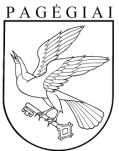 PAGĖGIŲ SAVIVALDYBĖS TARYBAsprendimasdėl PAGĖGIŲ SAVIVALDYBĖS TARYBOS 2019 M. LIEPOS 25 D. SPRENDIMO NR. T-131 „DĖL PAGĖGIŲ SAVIVALDYBĖS BENDRUOMENINIŲ ORGANIZACIJŲ TARYBOS SUDARYMO“ PRIPAŽINIMO NETEKUSIu GALIOS2020 m. lapkričio 5 d. Nr. T-212Pagėgiai